Σύντομη περιγραφή τουΠρογράμματος Καλλιέργειας ΔεξιοτήτωνΤο εκπαιδευτικό πρόγραμμα για τα παιδιά προσχολικής ηλικίας σχετικά με την ενημέρωση για τους κανόνες ασφαλείας στο νερό, τη θάλασσα, την παραλία, την κολυμβητική πισίνα, την πισίνα εξωτερικού χώρου π.χ. ξενοδοχείου, έχει στόχο να κάνει τα παιδιά να καλλιεργήσουν δεξιότητες ομαδικότητας, συνεργασίας, να γίνουν δημιουργικά μέσα από τις κατασκευές και τις ζωγραφιές που θα δημιουργήσεις, να αποκτήσουν κριτική σκέψη και ενσυναίσθηση με στόχο να εκπαιδευτούν από πολύ μικρή ηλικία για την ασφάλειά τους.ΔομήΠρογράμματος Καλλιέργειας ΔεξιοτήτωνΠεριγραφή βασικού θεωρητικού πλαισίου υποστήριξης του προγράμματος Τα παιδιά μέσα από το εκπαιδευτικό πρόγραμμα θα μάθουν βασικούς κανόνες ασφαλείας στην πισίνα, το κολυμβητήριο και τη θάλασσα και την παραλία. Οι κανόνες είναι δομημένοι με τέτοιο τρόπο προκειμένου τα παιδιά να μπορούν να κατανοήσουν γρήγορα και εύκολα μέσα από τις προτεινόμενες δράσεις αλλά παράλληλα να ψυχαγωγηθούν. ΠροσβασιμότηταΌλο το απαραίτητο υλικό δίνεται στο εγχειρίδιο που χρησιμοποιεί ο εκπαιδευτικός για τα παιδιά. Δυνατότητα επέκτασης Ο εκπαιδευτικός μπορεί να πραγματοποιήσει την ύλη οποιαδήποτε χρονική στιγμή επιθυμεί. ΑξιολόγησηΣε υποστηρικτικό υλικό θα δίνεται φόρμα αξιολόγησης προς τους εκπαιδευτικούΤΑΥΤΟΤΗΤΑ ΠΡΟΓΡΑΜΜΑΤΟΣΚΑΛΛΙΕΡΓΕΙΑΣ ΔΕΞΙΟΤΗΤΩΝΤΑΥΤΟΤΗΤΑ ΠΡΟΓΡΑΜΜΑΤΟΣΚΑΛΛΙΕΡΓΕΙΑΣ ΔΕΞΙΟΤΗΤΩΝΤΑΥΤΟΤΗΤΑ ΠΡΟΓΡΑΜΜΑΤΟΣΚΑΛΛΙΕΡΓΕΙΑΣ ΔΕΞΙΟΤΗΤΩΝΤΑΥΤΟΤΗΤΑ ΠΡΟΓΡΑΜΜΑΤΟΣΚΑΛΛΙΕΡΓΕΙΑΣ ΔΕΞΙΟΤΗΤΩΝΤΑΥΤΟΤΗΤΑ ΠΡΟΓΡΑΜΜΑΤΟΣΚΑΛΛΙΕΡΓΕΙΑΣ ΔΕΞΙΟΤΗΤΩΝΤΑΥΤΟΤΗΤΑ ΠΡΟΓΡΑΜΜΑΤΟΣΚΑΛΛΙΕΡΓΕΙΑΣ ΔΕΞΙΟΤΗΤΩΝΤΑΥΤΟΤΗΤΑ ΠΡΟΓΡΑΜΜΑΤΟΣΚΑΛΛΙΕΡΓΕΙΑΣ ΔΕΞΙΟΤΗΤΩΝΤΑΥΤΟΤΗΤΑ ΠΡΟΓΡΑΜΜΑΤΟΣΚΑΛΛΙΕΡΓΕΙΑΣ ΔΕΞΙΟΤΗΤΩΝΤίτλοςΑσφάλεια στη θάλασσα και την πισίνα-Safe Water SportsΑσφάλεια στη θάλασσα και την πισίνα-Safe Water SportsΑσφάλεια στη θάλασσα και την πισίνα-Safe Water SportsΑσφάλεια στη θάλασσα και την πισίνα-Safe Water SportsΑσφάλεια στη θάλασσα και την πισίνα-Safe Water SportsΦορέαςSAFE WATER SPORTSSAFE WATER SPORTSSAFE WATER SPORTSSAFE WATER SPORTSSAFE WATER SPORTSSAFE WATER SPORTSΘεματικήΘεματικήΕυ ΖηνΕυ ΖηνΥποθεματικήΑυτομέριμνα και ΠρόληψηΑυτομέριμνα και ΠρόληψηΑυτομέριμνα και ΠρόληψηΒΑΘΜΙΔΑ/ΤΑΞΕΙΣ (που προτείνονται)ΒΑΘΜΙΔΑ/ΤΑΞΕΙΣ (που προτείνονται)ΒΑΘΜΙΔΑ/ΤΑΞΕΙΣ (που προτείνονται)ΠΡΟΝΗΠΙΟ-ΝΗΠΙΑΓΩΓΕΙΟΠΡΟΝΗΠΙΟ-ΝΗΠΙΑΓΩΓΕΙΟΠΡΟΝΗΠΙΟ-ΝΗΠΙΑΓΩΓΕΙΟΠΡΟΝΗΠΙΟ-ΝΗΠΙΑΓΩΓΕΙΟΠΡΟΝΗΠΙΟ-ΝΗΠΙΑΓΩΓΕΙΟΔεξιότητεςστόχευσηςτουεργαστηρίουΔεξιότητεςστόχευσηςτουεργαστηρίουΔεξιότητεςστόχευσηςτουεργαστηρίουΚριτική σκέψη, Επικοινωνία, Συνεργασία, Δημιουργικότητα, Αυτομέριμνα, Κοινωνικές δεξιότητες, Ενσυναίσθηση και ευαισθησία, Υπευθυνότητα, Πρωτοβουλία, Οργανωτική ικανότητα, Παραγωγικότητα, Δεξιότητες δημιουργίας, επικοινωνίας και συνεργασίας, Στρατηγική σκέψη, Επίλυση προβλημάτων, Μελέτη περιπτώσεων, Κατασκευές, Πλάγια σκέψηΚριτική σκέψη, Επικοινωνία, Συνεργασία, Δημιουργικότητα, Αυτομέριμνα, Κοινωνικές δεξιότητες, Ενσυναίσθηση και ευαισθησία, Υπευθυνότητα, Πρωτοβουλία, Οργανωτική ικανότητα, Παραγωγικότητα, Δεξιότητες δημιουργίας, επικοινωνίας και συνεργασίας, Στρατηγική σκέψη, Επίλυση προβλημάτων, Μελέτη περιπτώσεων, Κατασκευές, Πλάγια σκέψηΚριτική σκέψη, Επικοινωνία, Συνεργασία, Δημιουργικότητα, Αυτομέριμνα, Κοινωνικές δεξιότητες, Ενσυναίσθηση και ευαισθησία, Υπευθυνότητα, Πρωτοβουλία, Οργανωτική ικανότητα, Παραγωγικότητα, Δεξιότητες δημιουργίας, επικοινωνίας και συνεργασίας, Στρατηγική σκέψη, Επίλυση προβλημάτων, Μελέτη περιπτώσεων, Κατασκευές, Πλάγια σκέψηΚριτική σκέψη, Επικοινωνία, Συνεργασία, Δημιουργικότητα, Αυτομέριμνα, Κοινωνικές δεξιότητες, Ενσυναίσθηση και ευαισθησία, Υπευθυνότητα, Πρωτοβουλία, Οργανωτική ικανότητα, Παραγωγικότητα, Δεξιότητες δημιουργίας, επικοινωνίας και συνεργασίας, Στρατηγική σκέψη, Επίλυση προβλημάτων, Μελέτη περιπτώσεων, Κατασκευές, Πλάγια σκέψηΚριτική σκέψη, Επικοινωνία, Συνεργασία, Δημιουργικότητα, Αυτομέριμνα, Κοινωνικές δεξιότητες, Ενσυναίσθηση και ευαισθησία, Υπευθυνότητα, Πρωτοβουλία, Οργανωτική ικανότητα, Παραγωγικότητα, Δεξιότητες δημιουργίας, επικοινωνίας και συνεργασίας, Στρατηγική σκέψη, Επίλυση προβλημάτων, Μελέτη περιπτώσεων, Κατασκευές, Πλάγια σκέψηΕργαστήριοΠεριγραφή δραστηριοτήτων Τίτλοςεργαστηρίου 1 ΚΑΝΟΝΕΣ ΑΣΦΑΛΕΙΑΣ ΣΤΟ ΚΟΛΥΜΒΗΤΗΡΙΟΤα παιδιά μαθαίνουν τους κανόνες ασφαλείας όταν επισκέπτονται ένα κολυμβητήριο μέσα από προτεινόμενες δραστηριότητες.Τίτλοςεργαστηρίου2 ΚΑΝΟΝΕΣ ΑΣΦΑΛΕΙΑΣ ΣΕ ΠΙΣΙΝΑ ΕΞΩΤΕΡΙΚΟΥ ΧΩΡΟΥ Π.Χ. ΞΕΝΟΔΟΧΕΙΟΟι μαθητές μαθαίνουν βασικούς κανόνες ασφαλείας όταν επισκέπτονται μαζί με κάποιον ενήλικα μια πισίνα εξωτερικού χώρου π.χ. σε ένα ξενοδοχείο.Τίτλοςεργαστηρίου3 ΚΑΝΟΝΕΣ ΑΣΦΑΛΕΙΑΣ ΣΤΗΝ ΠΑΡΑΛΙΑ ΚΑΙ ΤΗ ΘΑΛΑΣΣΑΟι μαθητές μαθαίνουν βασικούς κανόνες ασφαλείας όταν επισκέπτονται μαζί με κάποιον ενήλικα την παραλία. Τίτλοςεργαστηρίου 4ΕΚΠΑΙΔΕΥΤΙΚΕΣ-ΨΥΧΑΓΩΓΙΚΕΣ ΔΡΑΣΤΗΡΙΟΤΗΤΕΣ ΠΟΥ ΕΧΟΥΝ ΣΧΕΣΗ ΜΕ ΤΟ ΝΕΡΟΟ εκπαιδευτικός πραγματοποιεί μια σειρά από εκπαιδευτικές-ψυχαγωγικές δραστηριότητες που έχουν σχέση με το νερό προκειμένου τα παιδιά να αναπτύξουν το συναίσθημα της ομαδικότητας, της υπευθυνότητας και της δημιουργικότητας. 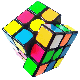 